   Smer: Kozmetički tehničar   I I  godina 	   Udžbenik: Kozmetologija za 2.3. ili 4. razred medicinske školeAutori: Senka Mazić  i Živord Nidžović   PITANJA: 1.Radne prostorije kozmetičke laboratorije	2.Čišćenje i pranje posuđa i pribora3.Merenje4.Usitnjavanje5.Emulgovanje6.Klasifikacija kozmetičkih sirovina-klasifikacija prema poreklu7.Klasifikacija kozmetičkih sirovina prema nameni8.Predstavnici biljnih sirovina i njihova namena9.Predstavnici sirovina životinjskog porekla-proteini10.Kolagen11.Predstavnici biljnih i životinjskih ulja12.Površinski aktivne materije-definicija,svojstva13.Hidrofilno-lipofilna ravnoteža14.Konzervansi15.Antioksidansi16.Mirisi17.Klasifikacija kozmetičkih preparata18.Emulzije19.Suspenzije20.Estraktivni rastvori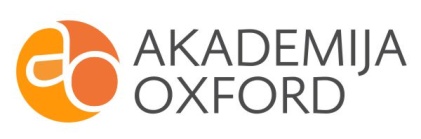 